Derechos básicos en el trabajo*Esta información es de carácter general y en ningún caso pretende ser un asesoramiento legal completo sobre la materia. Actualizada a 23/03/2015. Si desea saber si se han producido cambios en la legislación, se recomienda contactar con su Oficina local de Información al Ciudadano (Citizens Advice Bureau).SalarioTienes derecho a recibir remuneración por todo trabajo que realices, sin deducciones ilegales.Salario Mínimo Nacional: A continuación se indican los actuales niveles por edades, lo cuales cambian normalmente en octubre de cada año16-17 años: 3,79 £18-20 años: 5,13 £21 o más años: 6,50 £Puedes solicitar asesoramiento sobre el Salario Mínimo Nacional en el teléfono de ayuda sobre salario y empleo: 08009172368. Tienes derecho a recibir una nómina pormenorizada.HorasSi no se ha acordado otra cosa, no deberías trabajar más de 48 horas de media a la semana.DescansosSi eres mayor de 18 años, cuando trabajes más de 6 horas tienes derecho a un descanso de 20 minutos.Subsidio de enfermedadSi faltas al trabajo por enfermedad durante cuatro días seguidos y ganas más de 112 £ a la semana, tienes derecho a cobrar un subsidio de enfermedad (Statutory Sick Pay), que en la actualidad está establecido en 88,45 £ semanales.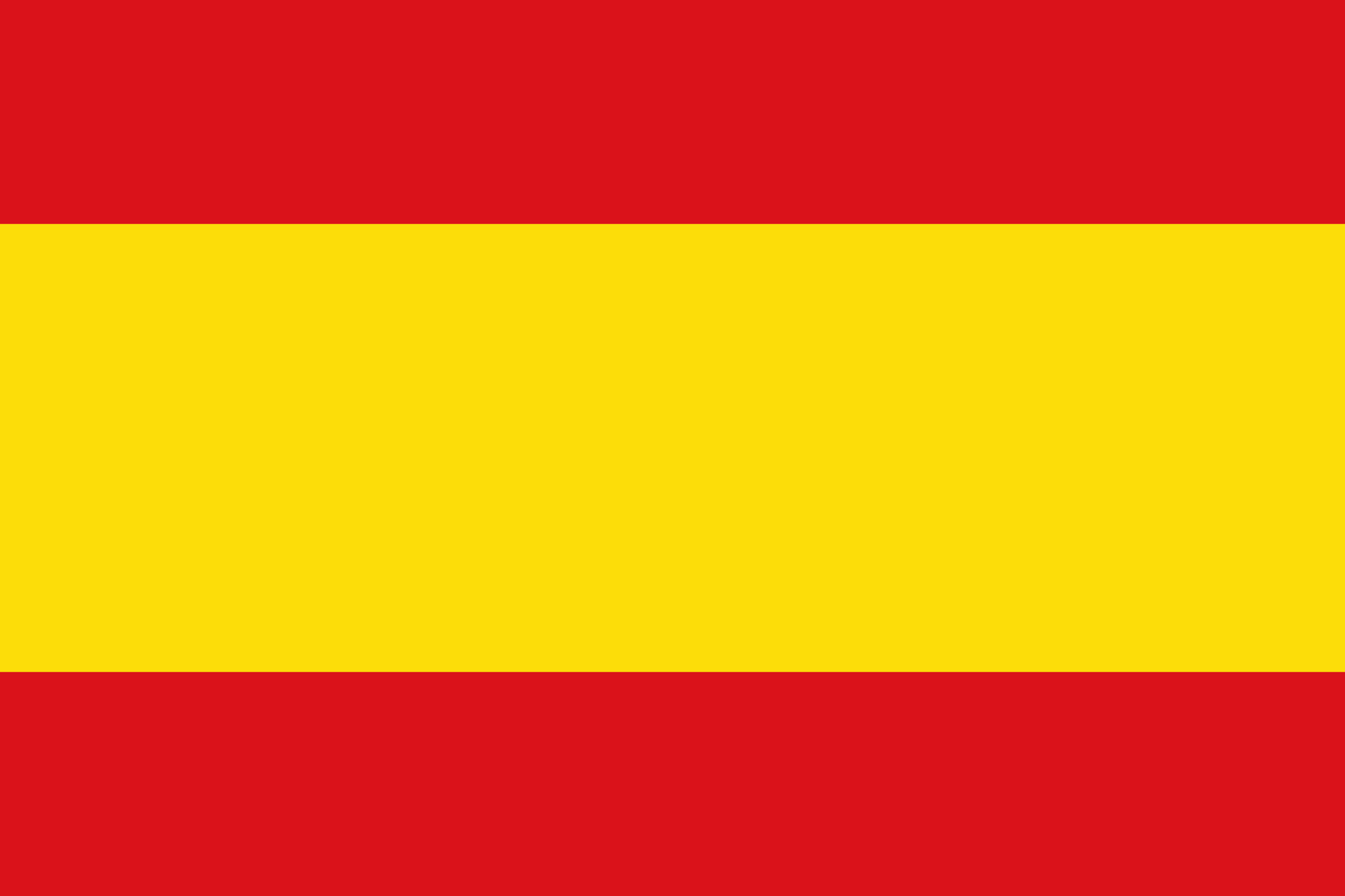 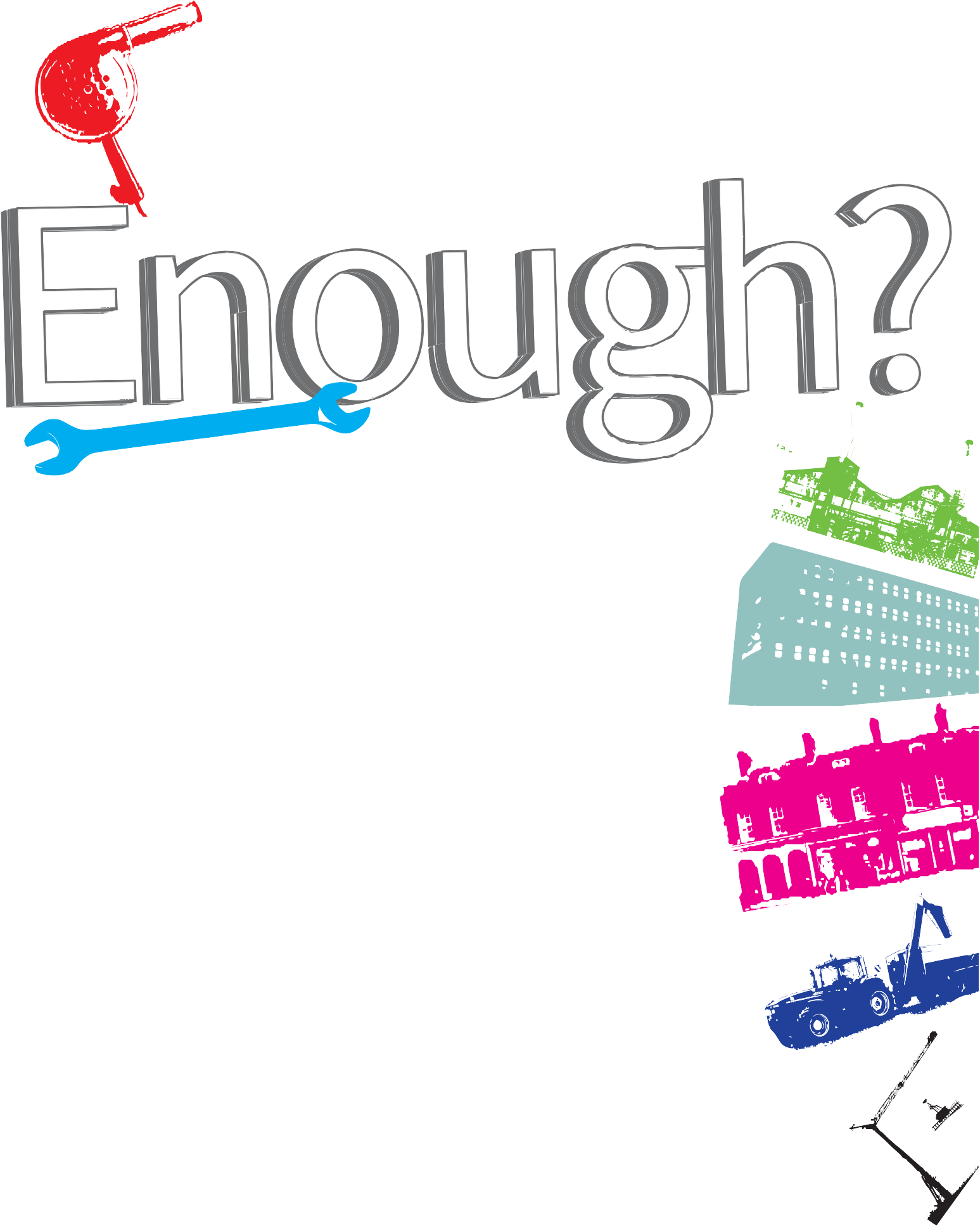 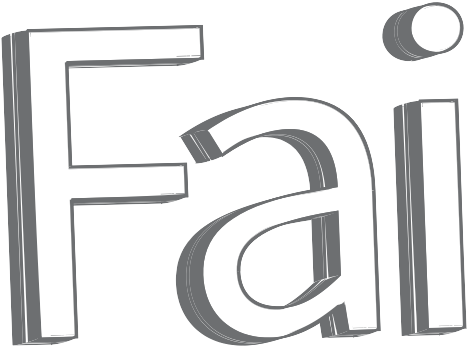 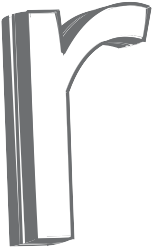 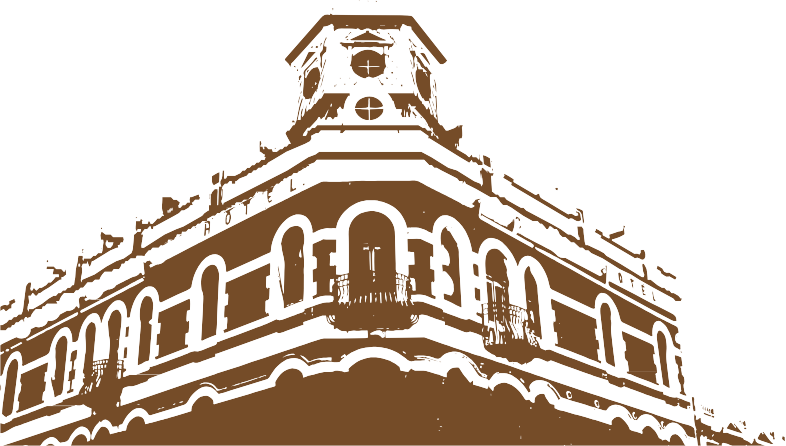 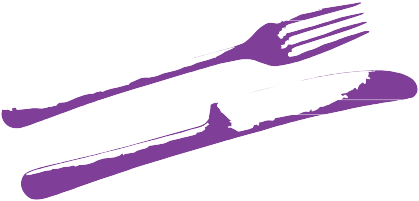 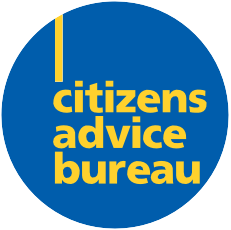 HOT LVacacionesTienes el derecho legal a 28 días de vacaciones pagadas al año o al equivalente proporcional si trabajas a jornada partida. Puedes visitar:https://www.gov.uk/calculate-your-holiday-entitlement para calcular la paga vacacional que te corresponde.*A algunos trabajadores no se les reconocen ciertos derechos legales. Para conocer tus derechos laborales pregunta en tu Oficina de Orientación a la Ciudadanía (Citizens Advice Bureau, CAB) local o visita www.adviceguide.org.uk para más información.Excedencia  por  maternidad/paternidad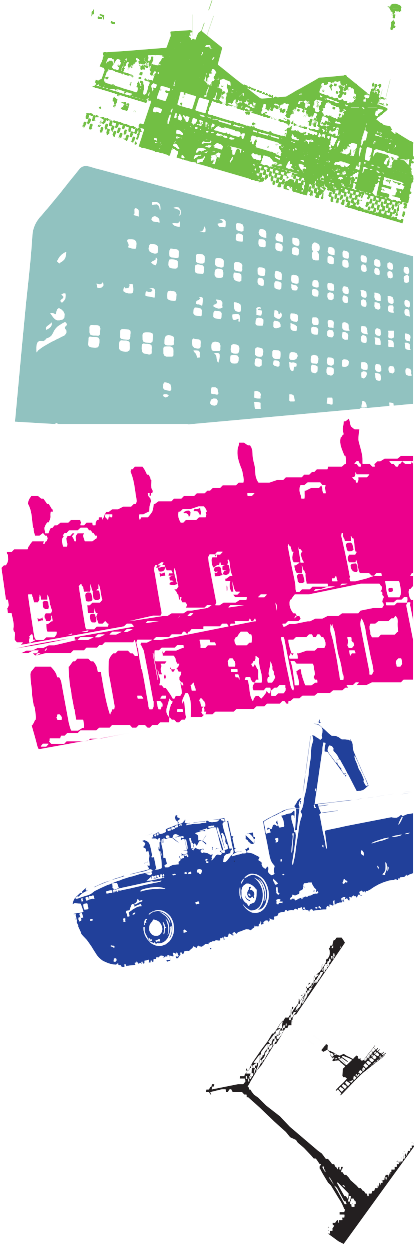 La excedencia por maternidad ordinaria es de 26 semanas. Pueden tomarse 26 semanas más de excedencia por maternidad adicional. A partir de abril de 2015, puedes compartir la excedencia con tu pareja.Trato justoTienes derecho a no sufrir discriminación alguna Por discriminación se entiende todo tipo de trato injusto que esté de alguna manera asociado con una característica personal. Puede ser ilegal si tiene relación con alguna de las siguientes características amparadas por la ley: edad, discapacidad, género, identidad, matrimonio o unión civil, embarazo o excedencia por maternidad, raza, religión o creencias, sexo, orientación sexual.Haz valer tus derechos en el trabajo: guía rápida paso a paso-Habla con un asesor de la CAB y establece cuáles son tus derechos laborales.-Da pasos informales, como hablar con tu empleador, si resulta apropiado.-Pon una reclamación formal por escrito o, si te despiden, recurre el despido.-El problema debería tratarse en una reunión a la que tienes derecho a asistir en compañía.-Pon un recurso si el resultado de la reclamación no es satisfactorio.-Haz uso del plan obligatorio de Conciliación Temprana (Early Conciliation, EC) de ACAS, es gratuito.-La notificación debe ser enviada a ACAS, online o por teléfono, en el plazo de 3 meses después del incidente/problema (por ejemplo, la no retribución del salario en los 3 meses siguientes a la fecha en que debió realizarse el pago).-Si es necesario, presenta una reclamación ante un tribunal laboral. Tendrás al menos un mes desde la finalización de la EC para hacerlo. Hay que pagar una cuota, pero es posible que puedas optar a una exención, lo que significa que no tendrías que pagar una parte o la totalidad de dicha cuota (consulta la hoja informativa adjunta).Cuotas y ayuda con el pago de cuotas en el tribunal laboralEs posible que no tengas que acudir a un tribunal laboral, ya que tu caso puede resolverse mediante Conciliación Temprana.Cuotas:La cuantía de las cuotas dependerá de aquello que quieras reclamarle a tu empleador.Caso tipo A: cuota de presentación, 160 £; cuota por audiencia, 230 £Se incluyen los siguientes casos: salario, pago del periodo de preaviso, paga vacacional, despido, igualdad salarial, pago de tiempo no trabajado por cuestiones relacionadas con la maternidad, tiempo no trabajado por cuidado de personas dependientes.Caso tipo B: cuota de presentación, 250 £; cuota por audiencia, 950 £Razones: despido improcedente, discriminación, denuncia de irregularidades internasLa cuota por audiencia debe pagarse durante las 4-6 semanas que preceden a dicha audiencia y no se reembolsará si resuelves tu caso fuera del tribunal tras pagar la cuota pero antes de la audiencia.Exención: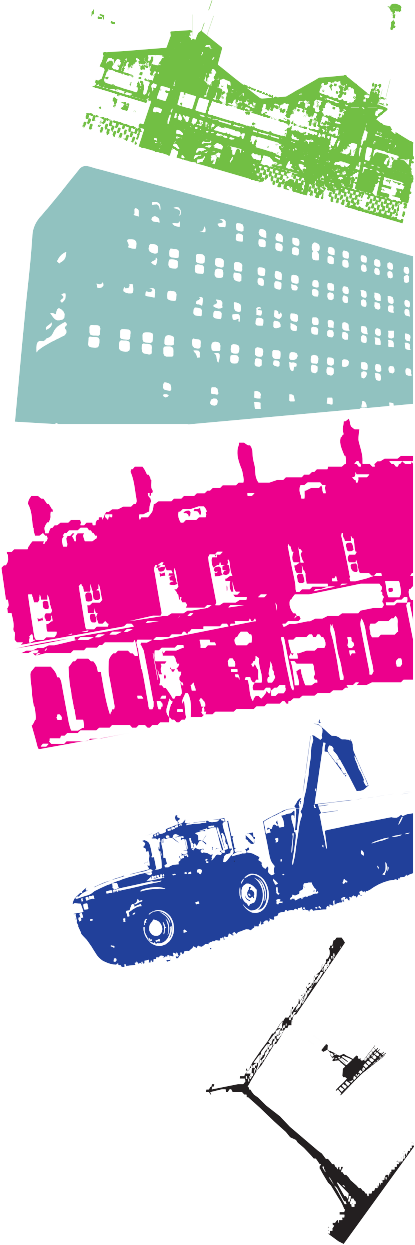 La solicitud de exención se realiza cada vez que ha de realizarse un pago y se evalúa de acuerdo con tu situación económica en ese momento (normalmente el mes anterior).Si tienes ingresos bajos puedes recibir ayuda para pagar las cuotas de tu reclamación ante el tribunal laboral. A esto se le llamaexención de cuotas.Para calcular si puedes optar a una exención de cuotas se evaluarán tus ingresos y tu capital. Tus ingresos son la cantidad de dinero que ganas cada semana o mes. Tu capital es la cantidad de dinero que tienes en ahorros, inversiones u otros efectos de valor.Si tus ingresos y tu capital no superan una cuantía determinada, es posible que no tengas que pagar la totalidad o parte de tus cuotas. Si recibes ciertas prestaciones es posible que puedas optar asimismo a una exención total de cuotas.Infórmate sobre tus derechos laborales en tu Oficina de Orientación a la Ciudadanía local.Preparación para la Conciliación Temprana¿Qué es lo que tienes intención de reclamar en el tribunal laboral?Fechas e información de cualquier incidente por el cual desees poner una reclamación.En dónde se ha producido y, especialmente, si el empleador es una gran compañía, facilita tu número de nómina, puesto de trabajo y lugar de empleo.Si no has recibido contrato y/o nómina, ten a mano cualquier documento que pueda ayudarte a probar la existencia de la relación laboral, las horas trabajadas, etc., así como extractos bancarios, mensajes de texto, correos electrónicos, etc.¿Cómo esperas que se resuelva el problema?Infórmate sobre tus derechos laborales en tu Oficina de Orientación a la Ciudadanía local o visita www.adviceguide.org.uk para más información.Despidos automáticamente improcedentes, en los que no importa cuánto tiempo hayas trabajado para tu empleadorExisten ciertas causas de despido que son automáticamente improcedentes, independientemente del tiempo que hayas trabajado para tu empleador. Se incluyen las siguientes:-Despido por actuaciones motivadas por un problema de salud o seguridad.-Despido por actuaciones destinadas a hacer cumplir alguno de tus derechos legales, como salario u horas de trabajo.-Despido por embarazo, baja por maternidad u otra causa relacionada.-Despido por denunciar irregularidades internas relacionadas con asuntos de interés público en el trabajo.-Despido por pertenecer o representar a un sindicato o por participar en actividades sindicales tales como protestas laborales amparadas por la ley.-Infórmate sobre tus derechos laborales en tu Oficina de Orientación a la Ciudadanía local o visita www.adviceguide.org.uk para más información.Contactos útiles: Teléfonos/sitios web de utilidad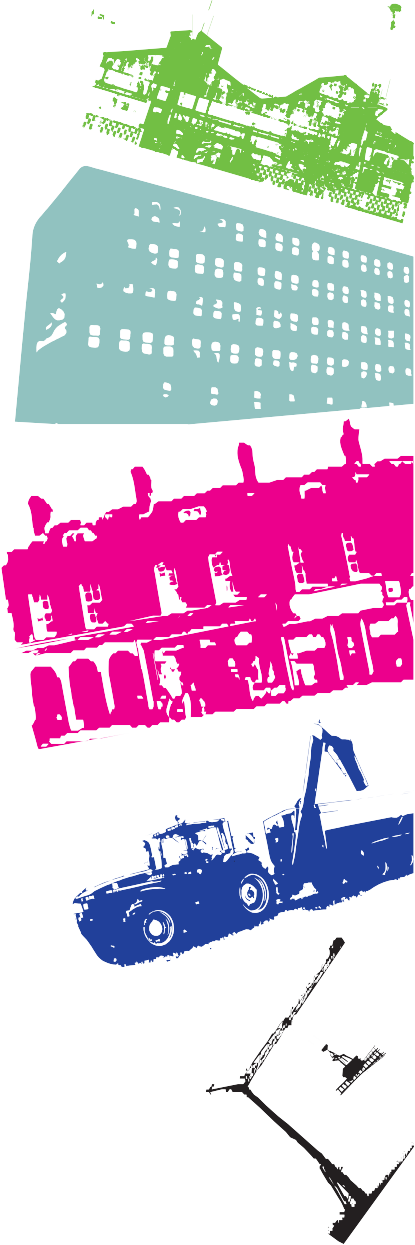 www.adviceguide.org.uk/ScotlandEn la Oficina de Orientación a la Ciudadanía (CAB) te ofrecen asesoramiento gratuito, confidencial, imparcial e independiente acerca de una serie de cuestiones, como los derechos laborales. Asimismo, en caso necesario pueden remitirte a entidades de asesoramiento especializadas. Si vives en Edimburgo puedes encontrarnos en:www.citizensadviceedinburgh.org.ukDe no ser así, para encontrar tu CAB más cercana, incluyendo aquellas que ofrecen asesoramiento por correo electrónico, haz clic en  www.citizensadvice.org.uk/getadvicewww.acas.org.uk para:-Orientación sobre legislación laboral (se puede visualizar, descargar y compartir gratuitamente).-Herramientas y recursos: plantillas, formularios y listas de control (descarga gratuita).-Introducción a los servicios de ACAS.ACAS cuenta con un servicio de interpretación conectado a su línea telefónica de ayuda (0300 123 1100), mediante el cual el asesor de la línea puede incluir en la llamada un servicio de traducción externo, que explicará a la persona que realiza la llamada cualquier cosa que no entienda y le ayudará con los documentos de orientación del sitio web.Ejecutiva para la salud y la seguridadla HSE (Health and Safety Executive) se encarga de hacer cumplir las directrices de salud y seguridad en el lugar de trabajo:http://www.hse.gov.uk/contact/authority.htmEn esta página se enumeran los tipos de lugar de trabajo que son responsabilidad de la HSE y los que son responsabilidad de las autoridades locales. Se incluye asimismo una lista con otras autoridades ejecutivas (como las encargadas de alimentos, medioambiente, etc.).Para obtener información sobre el Salario Mínimo Nacional:teléfono de ayuda sobre salario y empleo 08009172368.Para recibir asesoramiento sobre la revelación de malas prácticas/denuncia de irregularidades  internas:Asuntos de interés público en el trabajo 02074046609 www.pcaw.org.ukConsejería de Empleo y Seguridad Social en Reino Unido: http://www.empleo.gob.es/es/mundo/consejerias/reinoUnido/portalempleo/index.htmPunto de Informacion en Espanol - PIEhttp://piescotland.orgCext (www.cext.es) es un portal para jóvenes en el exterior, impulsado por la Dirección General de Migraciones (Ministerio de Empleo). Se trata de un canal de comunicación que intenta ser un apoyo para estos jóvenes. ¿Cómo? Dando claves e información sobre los diferentes países en los que se encuentran (colaboradores), fomentando la presencia de las asociaciones en el exterior para que puedan acudir a ellas, organizando encuentros que puedan ayudar a solventar sus principales dudas, etc. Se configura como una red social en la que los jóvenes puedan sentirse parte de algo y les haga compañía en su travesía, como por ejemplo con la creación de grupos específicos de los que a veces derivan quedadas para conocerse. No se trata de una asociación, sino de un portal para conectar y difundir. Nuestra corresponsal y representante en Escocia es Noelia Martínez Castellanos. Puedes encontrar todos sus artículos en el siguiente enlace: http://www.cext.es/usuario/21597/tablon/http://www.cext.es/posts/trabajo/trabajar-en-escocia-i-una-vision-personal-de-su-mercado-laboral/http://www.cext.es/posts/trabajo/trabajar-en-escocia-ii-algunos-consejos-para-elaborar-cvs-cartas-de-presentacion-y-solicitudes-de-trabajo/http://www.cext.es/posts/trabajo/trabajar-en-escocia-iii-ejemplos-especificos-para-el-cv-y-las-entrevistas/Gate (http://aulagate.com/landing/3uXpbgMpkH32fvY) es una plataforma de formación online gratuita, enfocada a la inserción laboral de los jóvenes españoles que residen en el exterior. Se trata de un nuevo proyecto, impulsado por la Dirección General de Migraciones (Ministerio de Empleo). Se ofrecen cursos del sector empresarial, audiovisual, marketing digital, turismo e idiomas. Además cuenta con un Canal Empleo en el que se dan claves y herramientas para facilitar la búsqueda de trabajo. Cuenta además con el respaldo de Centros de Fomación como Vértice, Cursogram y Amlaps, y de Universidades como la Carlos III de Madrid. Los requisitos para participar en este programa son: Ser español en el exterior, menor de 35 años y estar inscrito en el Registro de la Matrícula Consular correspondiente. Para más información puedes ponerte en contacto con noelia.martinez.castellanos@gmail.com